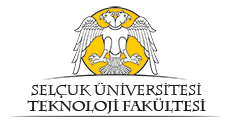    SELÇUK ÜNİVERSİTESİTEKNOLOJİ FAKÜLTESİ DEKANLIĞINA7417 Sayılı Kanunun 35. Maddesi ile 2547 Sayılı Yükseköğretim Kanununa eklenen geçici 83. Maddesi gereği af kanunundan faydalanmak istiyorum. Gereğini bilgilerinize arz ederim.Tarih: ….... /…..... / 2022                                                                           Öğrencinin İmzası: BAŞVURU DİLEKÇESİKİŞİSEL BİLGİLERAdı-Soyadı	:............................................................................... ……………   Soyadı Değişikliği Olmuş İse Önceki Soyadı: .............................TC Kimlik Numarası	:............................................................Öğrenci No	:............................................................Yazışma Adresi     Cep Telefonu: ........................................................... E-Posta Adresi :…………………………….……….............................................................ADAYIN İLİŞİĞİ KESİLMEDEN ÖNCE KAYITLI OLDUĞU PROGRAMA İLİŞKİN BİLGİLERFak. / Y.O. / M.Y.O.	:	.................................................Bölüm/Programı	:	.................................................Beyan ettiğim tüm bilgilerin doğruluğunu taahhüt ederim.İlişiğin Kesilme Aşaması: □ Hazırlık Programı sırasında Kayıtlı Olunan Programda okurkenPrograma yerleştirildiği halde kayıt yaptırmamaİlişik Kesilme Tarihi: ....  / .... /	İlişik Kesilme Nedeni: □ Kendi İsteği	           □ Devamsızlık	  □ Başarısızlık                 □ Öğretim Süresi   □ Diğer  